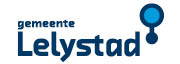 Uitnodiging Werksessies Cultuurvisie 2022 – 202520 mei 2021 Erfgoed in een New TownGeachte mevrouw, heer, cultuurmaker en cultuurliefhebber,Op donderdagavond 20 mei vindt de werksessie plaats over Erfgoed in een New Town. Deze werksessies is onderdeel van de voorbereiding op de Cultuurvisie 2022 – 2025. Onderstaand meer informatie en de link om de bijeenkomst bij te wonen.AanleidingDe stad en haar culturele klimaat zijn constant in ontwikkeling. Periodiek worden de doelstellingen en beleidsmaatregelen voor het gemeentelijk cultuurbeleid tegen het licht gehouden. Zo wordt bijvoorbeeld gekeken of het gemeentelijk cultuurbeleid nog voldoende aansluit bij de ontwikkeling die de stad doormaakt. Om die reden wordt in de loop van dit jaar de Cultuurvisie voor de periode 2022 – 2025 vastgesteld.Hoe?Dit gebeurt in verschillende stappen. Allereerst wordt een zogeheten Keuzenota voor de cultuurvisie opgesteld. De Keuzenota biedt de gemeenteraad de mogelijkheid om in hoofdlijnen de doelstellingen en uitgangspunten van het gemeentelijk cultuurbeleid te bepalen.Op 11 mei vond de kick-off bijeenkomst voor de Keuzenota plaats. De kick-off wordt gevolgd door drie werksessies, waarbij nader wordt ingegaan op specifieke onderwerpen. Hierbij ontvangt u de uitnodiging voor de werksessie op donderdag 20 mei 2021.Wanneer?Werksessie Erfgoed in een New Town
Donderdag 20 mei van 19.30 uur tot 20.30 uur
Naar aanleiding van sloop- en/of ontwikkelingsplannen is in Lelystad er meer aandacht voor cultuurhistorie. Het belang van erfgoed in een nieuwe stad wordt steeds vaker erkend. Dit sluit aan op de toegenomen landelijke waardering voor Post 65 erfgoed. Bij dit jonge erfgoed spelen vaak meer aspecten dan alleen de architectuurhistorische waarde. De verhalen rond dit erfgoed, en soms ook de architect en oorspronkelijke gebruikers, zijn vaak nog in leven. Post 65 erfgoed werd gebouwd in een tijd waarin de bevolking meer te zeggen kreeg over de ruimtelijke inrichting. Er zijn er steeds meer initiatieven om hen ook te betrekken bij de waardering hiervan.Tijdens de werksessie, worden de volgende vragen besproken.Zijn de waarderingscriteria van de Rijksdienst voor het Cultureel Erfgoed passend voor het Post 65 erfgoed in Lelystad of moeten voor Post 65 erfgoed nieuwe waarderingscriteria komen? En waar is ruimte voor een rol van de inwoner naast de formele adviseurs? Hoe kan erfgoed meer betekenis krijgen voor de inwoners van de stad? U kunt aan de bijeenkomst via TEAMS deelnemen met de volgende link:Klik hier om deel te nemen aan de vergadering Join with a video conferencing device 380386993@t.plcm.vc Videovergaderings-id: 125 922 944 8 Met vriendelijke groet, Madelon van Noort, wethouder Cultuur.